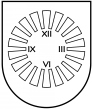 LATVIJAS  REPUBLIKA PRIEKUĻU NOVADA PAŠVALDĪBAReģistrācijas Nr. 90000057511, Cēsu prospekts 5, Priekuļi, Priekuļu pagasts, Priekuļu novads, LV-4126 www.priekuli.lv, tālr. 64107871, e-pasts: dome@priekuli.lvLēmumsPriekuļu novada Priekuļu pagastā2021.gada 28.jūnijā						        	   Nr.261								          	 (protokols Nr.8, 28.p.)Par grozījumiem Liepas pirmsskolas izglītības iestādes “Saulīte” amatu klasifikācijas katalogā Priekuļu novada pašvaldības dome izskata jautājumu par izmaiņām Priekuļu novada pašvaldības amatu klasifikācijas katalogā.Izvērtējot domes rīcībā esošo informāciju un pamatojoties uz likuma “Par pašvaldībām” 15.panta pirmās daļas 27.punktu, Ministru kabineta 2010.gada 30.novembra noteikumus Nr.1075 “Valsts un pašvaldību institūciju amatu katalogs”, Priekuļu novada domes Finanšu komitejas 2021.gada 21.jūnija lēmumu (protokols Nr.7),  atklāti balsojot: PAR –13 (Elīna Stapulone, Aivars Kalnietis, Aivars Tīdemanis, Arnis Melbārdis, Normunds Kažoks, Baiba Karlsberga, Dace Kalniņa, Elīna Krieviņa, Ināra Roce, Jānis Mičulis, Juris Sukaruks, Mārīte Raudziņa, Sarmīte Orehova), PRET –nav, ATTURAS –nav, Priekuļu novada dome nolemj:Ar 2021.gada 1.septembri izdarīt grozījumus Liepas pirmsskolas izglītības iestādes “Saulīte” amatu klasifikācijas katalogā iekļaujot šādu amata vienību :Atbildīgais par lēmuma izpildi Liepas  pirmsskolas izglītības iestādes “Saulīte” vadītāja Elija Latko.Kontroli par lēmuma izpildi uzdot Priekuļu novada pašvaldības izpilddirektoram F.Puņeiko.Domes priekšsēdētāja		(paraksts)					Elīna StapuloneIestādeAmata nosaukumsSaime (apakšsaime), līmenis, mēnešalgu grupaVienādo amatu skaitsMaksimālā mēnešalga euroLiepas PII “Saulīte”Speciālais pedagogsProfesiju kods 2352031790.00